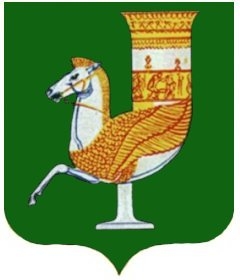 П  О  С  Т  А  Н  О  В  Л  Е  Н  И  Е   АДМИНИСТРАЦИИ   МУНИЦИПАЛЬНОГО  ОБРАЗОВАНИЯ «КРАСНОГВАРДЕЙСКИЙ  РАЙОН»От 09.02.2023г.  № 86с. КрасногвардейскоеО создании Межведомственной комиссии по назначению и предоставлению адресной социальной помощи малоимущим гражданам МО «Красногвардейский район» и другим категориям граждан, находящихся в трудной жизненной ситуации	В целях улучшения предоставления муниципальной услуги «Оказание адресной социальной помощи малоимущем гражданам МО «Красногвардейский район» и другим категориям граждан, находящихся в трудной жизненной ситуации, руководствуясь Уставом МО «Красногвардейский район»ПОСТАНОВЛЯЮ:	1. Утвердить Состав Межведомственной комиссии по назначению и предоставлению адресной социальной помощи малоимущим гражданам МО «Красногвардейский район» и другим категориям граждан, находящихся в трудной жизненной ситуации (Приложение № 1).	2. Утвердить Положение о Межведомственной комиссии по назначению и предоставлению адресной социальной помощи малоимущим гражданам МО «Красногвардейский район» и другим категориям граждан, находящихся в трудной жизненной ситуации (Приложение № 2).	3. Опубликовать данное постановление в газете Красногвардейского района «Дружба» и разместить на официальном сайте органов местного самоуправления МО «Красногвардейский район» в сети Интернет. 	4. Контроль за исполнением данного постановления возложить на первого заместителя главы администрации МО «Красногвардейский район».	5. Настоящее постановление вступает в силу с момента его опубликования. И.о. главы МО «Красногвардейский   район»		                                А.А. Ершов Приложение № 1к  постановлению  администрации МО «Красногвардейский  район»от 09.02.2023г. № 86  Состав Межведомственной комиссии по назначению и предоставлению адресной социальной помощи малоимущим гражданам МО «Красногвардейский район» и другим категориям граждан, находящихся в трудной жизненной ситуацииГлава МО «Красногвардейский район», председатель комиссии;Первый заместитель главы администрации МО «Красногвардейский район», заместитель председателя комиссии;Управляющий делами администрации МО «Красногвардейский район» - начальник общего отдела, заместитель председателя комиссии;Главный специалист по вопросам труда и социальной защиты населения администрации МО «Красногвардейский район», секретарь комиссии;	Члены комиссии:Заместитель главы администрации МО «Красногвардейский район» по вопросам экономической политики и сельского хозяйства - начальник управления сельского хозяйства;Заместитель главы администрации МО «Красногвардейский  район» по  вопросам  строительства, ЖКХ, ТЭК, связи, архитектуры, благоустройства и охраны окружающей среды;Начальник управления финансов администрации МО «Красногвардейский район»;Глава МО «Красногвардейское сельское поселение» (по согласованию);Глава МО «Белосельское сельское поселение» (по согласованию);Глава МО «Хатукайское сельское поселение» (по согласованию);Глава МО «Большесидоровское сельское поселение» (по согласованию);Глава МО «Еленовского сельское поселение» (по согласованию);Глава МО «Садовское сельское поселение» (по согласованию);Глава МО «Уляпское сельское поселение» (по согласованию).И.о. управляющего делами администрации района – начальника общего отдела								     Х.Н. ХутовПриложение № 2к  постановлению  администрации МО «Красногвардейский  район»от 09.02.2023 г.№  86Положение о Межведомственной комиссии по назначению и предоставлению адресной социальной помощи малоимущим гражданам МО «Красногвардейский район» и другим категориям граждан, находящихся в трудной жизненной ситуации	1. Межведомственная комиссия по назначению и предоставлению адресной социальной помощи малоимущим гражданам МО «Красногвардейский район» и другим категориям граждан, находящихся в трудной жизненной ситуации (далее - Комиссия), создается в целях всестороннего и объективного рассмотрения обращений граждан, оказавшихся в трудной жизненной ситуации, выработки согласованных мероприятий по выходу гражданина и (или) его семьи из трудной жизненной ситуации и является коллегиальным органом.	2. Комиссия в своей деятельности руководствуется действующими нормативными правовыми актами Российской Федерации, Республики Адыгея, МО «Красногвардейский район» и настоящим положением.	3. Основными задачами Комиссии являются:	3.1. Рассмотрение заявлений граждан об оказании им адресной социальной помощи.	3.2. Принятие решения о предоставлении (об отказе в предоставлении) и размере выплаты.	3.3. Обеспечение целевого использования средств, выделяемых по муниципальной программе муниципального образования «Красногвардейский район» «Социальная поддержка граждан».	3.4. Обеспечение гласности в работе, связанной с оказанием адресной социальной помощи.	4. Для решения задач Комиссия имеет право:	4.1. Привлекать для участия в работе Комиссии должностных лиц и специалистов органов местного самоуправления МО «Красногвардейский район», а также представителей организаций, расположенных на территории Красногвардейского района.	4.2. Приглашать на заседания Комиссии малоимущих граждан и граждан, оказавшихся в трудной жизненной ситуации, заслушивать их пояснения.	4.3. Обсуждать и предлагать малоимущим гражданам и гражданам, оказавшимся в трудной жизненной ситуации, меры в рамках действующего законодательства и лимита бюджетных обязательств, направленные на выход гражданина из трудной жизненной ситуации.	4.4. Предлагать территориальным органам федеральных органов исполнительной власти, органам местного самоуправления МО «Красногвардейский район», районным государственным и муниципальным учреждениям, иным организациям, расположенным на территории Красногвардейского района, осуществить мероприятия по преодолению гражданином и (или) его семьей трудной жизненной ситуации в пределах их полномочий.	4.5. Вносить в установленном порядке Главе МО «Красногвардейский район» предложения и рекомендации по вопросам оказания адресной социальной помощи.	4.6. Осуществлять координацию деятельности структурных подразделений администрации МО «Красногвардейский район» по вопросам оказания адресной социальной помощи.	4.5. Осуществлять контроль за выплатой адресной социальной помощи.	4.6. Взаимодействовать со средствами массовой информации для обеспечения гласности в работе Комиссии.	4.7. Запрашивать необходимые сведения от предприятий и учреждений, где работают (учатся) заявители, из лечебно-профилактических учреждений, налоговых органов, и прочих организаций.	5. Порядок работы Комиссии:	5.1. Председатель Комиссии руководит деятельностью Комиссии, определяет дату и время проведения заседания Комиссии.	5.2. Заседания Комиссии ведет председатель, а в его отсутствие - заместитель.	5.3. Заседание Комиссии является правомочным при наличии не менее половины общей численности членов Комиссии.	5.4. Комиссия полномочна принимать решения о рассмотрении материалов дела в отсутствие заявителя.	5.5. Заседания Комиссии проводятся по мере необходимости.	5.6. Решения Комиссии принимаются простым большинством голосов от числа присутствующих членов Комиссии. При равенстве голосов решающим является голос председателя Комиссии.	5.7. Решения Комиссии оформляются протоколом, который подписывается председателем Комиссии и секретарем.	5.8. Решения Комиссии носят рекомендательный характер.И.о. управляющего делами администрации района – начальника общего отдела								     Х.Н. Хутов